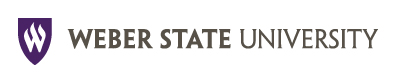 AGENDA SETTING MEETING MINUTES - DraftThursday, 20 November 2014, 2 PM, MA211K1.  	Approval of the minutes from 30 October 2014 meeting.MOTION	Motion to approve the minutes from 30 October 2014 meeting by Ed Hahn.SECOND	Kathy HerndonOUTCOME UnanimousDISCUSSION    No discussion.Action Items2.	University Curriculum Committee – Sally Cantwell, ChairBUSINESS & ECONOMICSBusiness Administration - Sabastian BrockhausProgram Change Proposal - Supply Chain Management New Course Proposal - SCM4700 Supply Chain Case Analysis, Logic, and PresentationBusiness Administration - Taowen LeProgram Change Proposal - BS in Information Systems & TechnologiesProgram Change Proposal - AS in Information Systems & TechnologiesProgram Change Proposal - Minor in Information Systems & Technologies for Business & Non-Business    Majors and BIS in IST Course Proposal Change - IST3210 Database Design & ImplementationCourse Proposal Change - IST3610 Networks & Data Communications 1Course Proposal Change - IST4730 Senior Practicum: Project Management & Systems DevelopmentSCIENCEMicrobiology - Karen NakaokaNew Course Proposal - MICR3012 Microbiology and Global Public Health--With Syllabus & Letter of SupportSOCIAL & BEHAVIORAL SCIENCEPolitical Science - Carol McNameraNew Course Proposal - POLS1520 Leadership & Political Life, with syllabusNew General Education Proposal for Social Sciences - POLS1520  Leadership & Political LifePsychology - Eric AmselProgram Change Proposal - BS in Psychology, BS Psychology Teaching Major; Psychology (BIS)Course Proposal Change - PSY4390 Capstone PracticumNew Course ProposalsPSY2250  Learning and MemoryPSY3240 The Psychology of Drug Use and AbusePSY3255 Conditioning, Learning, & Behavior ModificationPSY3615 Psychological Research Methods & Data Analysis IPSY3616 Psychological Research Methods & Data Analysis IIPSY3850 Forensic PsychologyPSY4575 Psychology of Criminal BehaviorPSY4805 Capstone projects & ResearchNew Course ProposalsPSY4835 Capstone Directed ReadingsPSY4905 Capstone Selected Topics in PsychologyPSY4950 Capstone Experience:  Promoting Psychological LiteracyCourse DeletionsPSY1050  Careers in PsychologyPSY3250 Conditioning and LearningPSY3300 Applied Behavior InterventionPSY3710 Physiological PsychologyEDUCATIONChild & Family Studies - Dan HublerProgram Proposal Change - Family Studies, BSNew Course Proposal - CHF4310 Understanding the Modern United States Military FamilyNew Course Proposal - CHF4660 Advanced Skills for Family Life Educators with SyllabusCOASTComputer Science - Brian RagueProgram Change Proposal - BS in Computer Science New Course Proposal - CS4850 Faculty Directed Research, with SyllabusARTS & HUMANITIESVisual Arts - Liese ZahabiProgram Change Proposal - Bachelor of Art (BA)Program Change Proposal - Bachelor of Fine Art (BFA)New Course Proposal - ART3465 Motion Design, with syllabus and supporting documentsNew Course Proposal - ARTH3055 - Special Topics in Art History, with syllabus and supporting documentsPerforming Arts - Thom PriestProgram Change Proposal - Bachelor of Music; Bachelor of Music Education; Bachelor of Arts in MusicNew Course Proposal - MUSC1006 Concert Attendance I with syllabusNew Course Proposal - MUSC2006 Concert Attendance II with syllabusForeign Language - Tom MathewsCourse Proposal Change - FL4960 Senior ProjectProgram Change Proposal – Institutional Certificate in Spanish, Craig BergesoNMOTION	Motion to move the Curriculum as a package forward to Faculty Senate by Carol Naylor.SECOND	Kathy HerndonOUTCOME	UnanimousDISCUSSIONNo curriculum brought up any issues in Curriculum Committee meeting.  Typically Taught on all course descriptions was requested on those courses that didn’t show this information.  Progress has been made on looking for a Curriculum Tracking system by Digital Architecture that is able to interface with current systems in place.  A few more discussions to be held to work out the financial details is in the works. If funding gets approved, it may be possible to have this implemented by next fall.  Be careful to watch that curriculum comes through an academic unit and from a faculty member that submits the course.  An Institutional Certificate in Spanish had to be updated to meet the current credit requirements on Board of Regents policy, R401.  A recommendation was made to charge the Curriculum Committee to update the Curriculum PPM to reflect that programs meet the Board of Regents requirements within their policy.3.	Salary, Benefits, Budget and Fiscal Planning - Laine Berghout, SBBFP Chair	Memo – Guidelines for Implementing the Performance Compensation Plan	Performance Compensation Plan ApplicationMOTION	Motion to forward the Performance Compensation Plan to Faculty Senate by Ed Hahn.SECOND	Kirk HagenOUTCOME  Unanimous DISCUSSIONLaine Berghout has done a great job in preparing and facilitating the guidelines for the Performance Compensation Plan.   It was asked how this would be implemented.  The goal is to have this application submitted electronically via the web or some other system.  The details will be worked out as soon as possible.  The fifteen years in rank was chosen gives a good selection of faculty that meet that criteria.  The guidelines seem to be fair and doesn’t exclude anyone for the chance to apply.    4.	Other Items	Gail Niklason will come and present the HERI findings to the Senate on Dec 4.The following items were added to the agenda on 17 Nov 14.	Curriculum-Committee Related: Working with Cliff Nowell and Bruce Davis to get a model of regular faculty sign-off of curriculum changes coming from developmental or remedial programs.Eric Amsel will  work up a recommendation on the approvals needed for sign off on Developmental or remedial programs and bring to a future meeting for review. (LEAP/ESL, Developmental Math & English, FYE/First Year Experience and Gen Ed)	ASSA-Committee Related: Working with Bruce Bowen and Legal to carve out procedures from policies in PPM 6-22.	Created	a committee (Stephanie Hollist/Legal Counsel, Bruce Bowen/Associate Provost, Eric Amsel/Due Process Officer and Executive Committee Representative and a student) to review PPM 6-22 to separate policy from procedure.  The committee will bring the policy back to ASSA committee for review and approve the committee’s update and move the policy forward to the senate.  It is hoped that Faculty Senate will vote on it during Spring semester.  This will update the complaint/appeal procedures for students to make them more efficient.	GEIAC-Committee Related: Working with Ryan Thomas and the Curriculum Committee to create a new course designation which will allow for courses to count to multiple Gen Ed categories.	Creating a new category of courses that can fill multiple Gen Ed requirements.  Get credit for a Science and a Social Science requirement by taking one course.  Testing it out.  Money will be available for faculty teaching these type of courses.  Has to be a cross category course.  This could be a constraint with faculty.  We hope to bring two things to the Executive Committee early Spring semester.  One course proposal and one is a proposal for the category of courses.  	Ombuds Information – Still need to speak with Mike Vaughan about money for summer term. Spends a large amount of money the Ombuds position with course reductions and sending to training for Ombuds.  This is very important for the position, and if the summer stipend would eliminate some of that funding, then the stipend would not be an option.  At least offer Mike the opportunity to put someone on the review committee since his office is spending this amount of money on the position.  Kathryn is willing to stay on for the Summer 2015 and may even apply again for another term.  Meeting adjourned at 4:15 pm.Next Meeting:    Faculty Senate,  4 December 2014 at 3:00 pm WB206-207